Практичне заняття № 2Тема: «СИСТЕМИ ОРГАНІВ ОРГАНІЗМУ ЛЮДИНИ. РЕГУЛЯЦІЯ ФУНКЦІЙ ОРГАНІЗМУ»Мета: ознайомитися з будовою організму людини як складної системи органів та типами регуляції функцій організму. Професійна спрямованість: даний матеріал важливий для подальшого розуміння процесів, які відбуваються у нервовій системі при формуванні рефлекторних функцій та регуляції функцій організмуТеоретичні запитання: 1.Організм людини як цілісна система. Фізіологічні та анатомічні системи органів людини.2.Види регуляторних систем в організмі людини.3.Роль ендокринної системи в регуляції функцій організму.Хід роботи:1. Запишіть, які фізіологічні системи органів виділяють в організмі людини: 2. Запишіть, як називаються види регуляції функцій організму:3.  Запишіть, яка із зазначених на рисунку систем органів (1,2 чи 3) бере участь в регуляції функцій організму, і як така регуляція називається?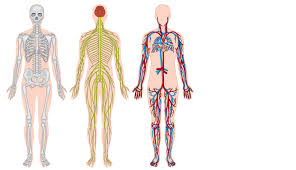 4. Назвіть залози внутрішньої секреції:1.2.3.4.5.6.5. Назвіть залози змішаної секреції:1.2.6. Заповніть таблицю:7. Заповніть таблицю:Дайте визначення поняттям (Глосарій):Орган – Система органів – Нервова регуляція функцій організму – Гуморальна регуляція функцій організму – Гормон – Самоперевірка знань:Виберіть правильну відповідь на запитання:Яка наука вивчає внутрішню будову організму та органів...ФізіологіяАнатоміяЦитологіяГенетикаТимчасове поєднання систем органів, для досягнення корисного результату...Фізіологічна системаФункціональна системаНервова системаРегуляторна системаУкажіть фізіологічну систему, яка бере участь у регуляції функцій всіх клітин і тканин організму за допомогою біологічно-активних речовинНервоваОпорно-руховаКровоноснаЕндокриннаУкажіть фізіологічну систему, яка об'єднує всі інші системи та узгоджує їхню діяльністьНервоваСтатеваДихальнаОпорно-руховаДо якої системи належить цей орган? 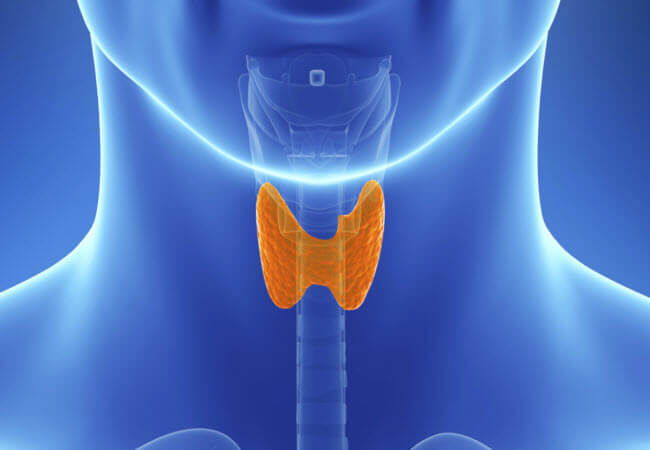 Який гормон виробляють наднирникові залози:ОкситоцинГлюкагонАдреналінТирозинНазва гормонуНазва залози, що його продукуєВплив гормону на діяльність організму людиниТирозинАдреналінТестостеронІнсулінНазва хворобиОсновні прояви хвороби (у першу чергу з боку нервової системи)Назва залози та гормону, гіпофункція або гіперфункція якого викликає захворюванняБазедова хворобаКретинізмМікседемаКарликовістьГігантизмЦукровий діабетБронзова хвороба